DehuTech™ 7000 Desiccant Dehumidifier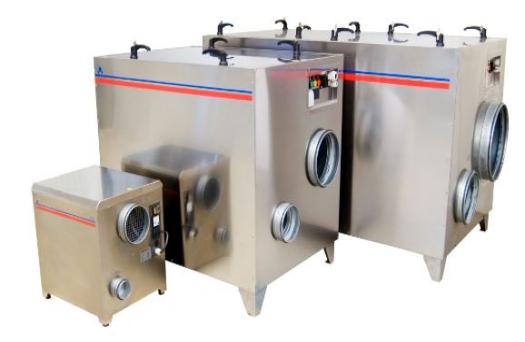 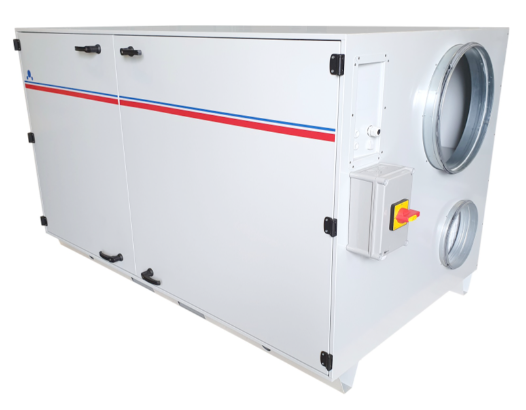 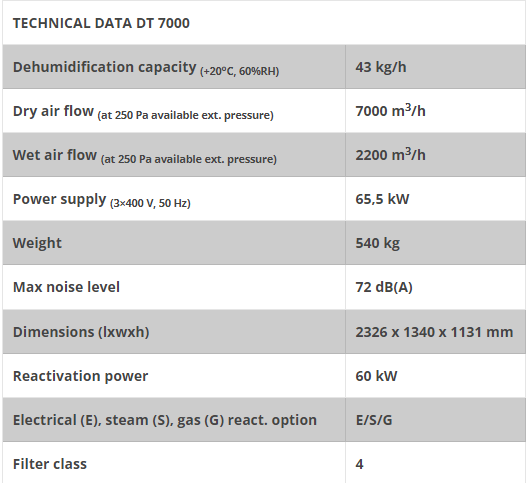 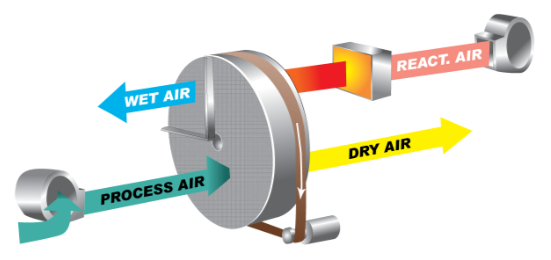 